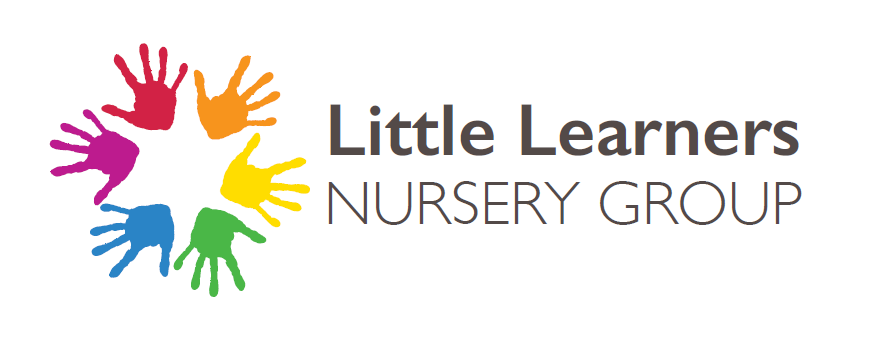 CONFIDENTIAL										Application for post of – Nursery STAFFPosition Applied for (please circle)Nursery Manager			Deputy Manager			Room Leader Nursery Practitioner		    Nursery Assistant				Other                                              Please return this application form to the email or postal address as requested in the advertisement /recruitment packDATA PROTECTION ACT 1998In order to process your application and for no other reason, you are requested to complete and return this application form.  Waltham Forest is fully committed to compliance with the Data Protection Act 1998 and the information given will not be revealed to any organisation other than those declared to the Office of the Information Commissioner.Please return this form to the email or postal address as requested in the advertisement/recruitment pack.  Thank you for applying for this post. Please send your completed form to:alison.brown@genesistrust.net  Data Protection Officer The Data Protection Officer is responsible for overseeing data protection within the School so if you do have any questions in this regard, please do contact them on the information below: - Data Protection Officer: Craig Stilwell Company: Judicium Consulting Ltd Address: 72 Cannon Street, London, EC4N 6AE Email: dataservices@judicium.com Telephone: 0203 326 9174St Mary’s Brooke Road E17 9HJ 02085211066St Saviour’s Verulam Avenue E17 8ER 0208 5200612POST DETAILSPOST DETAILSPOST DETAILSPOST DETAILSPOST DETAILSPOST DETAILSPost Title see above Post Title see above Post Title see above Nursery     Nursery     Nursery     Grade      Grade      Advert Reference No.      Advert Reference No.      Advert Reference No.      Closing Date      PERSONAL DETAILSPERSONAL DETAILSPERSONAL DETAILSPERSONAL DETAILSPERSONAL DETAILSPERSONAL DETAILSSurname/Family name      Surname/Family name      Surname/Family name      First Name(s)      First Name(s)      First Name(s)      Preferred Title
(Mr/Mrs/Miss/Ms/Other)Do you have the right to work in the ?                                                                          YES    NO    Do you have the right to work in the ?                                                                          YES    NO    Do you have the right to work in the ?                                                                          YES    NO    NationalInsurance No          NationalInsurance No          Preferred Title
(Mr/Mrs/Miss/Ms/Other)Do you require a Certificate of Sponsorship?                YES       NO Do you require a Certificate of Sponsorship?                YES       NO Do you require a Certificate of Sponsorship?                YES       NO Visa Expiry Date      Visa Expiry Date      Permanent Private Address      Permanent Private Address      Permanent Private Address      Permanent Private Address      Permanent Private Address      Permanent Private Address      Postcode      Postcode      Postcode      Telephone (Day)      Telephone (Day)      Telephone (Day)      Telephone (Evening)      Telephone (Evening)      Telephone (Evening)      E-Mail      E-Mail      E-Mail      Do you speak any other languages?  - if so which?Do you speak any other languages?  - if so which?Do you speak any other languages?  - if so which?Do you speak any other languages?  - if so which?Do you speak any other languages?  - if so which?Do you speak any other languages?  - if so which?PRESENT EMPLOYMENTPRESENT EMPLOYMENTPRESENT EMPLOYMENTPRESENT EMPLOYMENTPRESENT EMPLOYMENTPRESENT EMPLOYMENTName and address of employer      Name and address of employer      Name and address of employer      Name and address of employer      Name and address of employer      Name and address of employer      Postcode      Postcode      Postcode      Telephone      Telephone      Telephone      Job Title      Job Title      Job Title      Job Title      Job Title      Job Title      Start Date      Start Date      Start Date      Leaving Date/Notice Required      Leaving Date/Notice Required      Leaving Date/Notice Required      Salary      Salary      Salary      Grade      Grade      Grade      BRIEF DESCRIPTION OF DUTIESBRIEF DESCRIPTION OF DUTIESBRIEF DESCRIPTION OF DUTIESBRIEF DESCRIPTION OF DUTIESBRIEF DESCRIPTION OF DUTIESBRIEF DESCRIPTION OF DUTIESReason for leaving      Reason for leaving      Reason for leaving      Reason for leaving      Reason for leaving      Reason for leaving      PREVIOUS EMPLOYMENT HISTORY (please enter most recent first and continue on a separate sheet if necessary) Please give details of all previous jobs including temporary or voluntary work in chronological order ending with your present post.  Ensure that there are no gaps in the history of your education and employment.  Failure to provide a full account may lead to your application being rejected.  Continue on a separate sheet if necessary.PREVIOUS EMPLOYMENT HISTORY (please enter most recent first and continue on a separate sheet if necessary) Please give details of all previous jobs including temporary or voluntary work in chronological order ending with your present post.  Ensure that there are no gaps in the history of your education and employment.  Failure to provide a full account may lead to your application being rejected.  Continue on a separate sheet if necessary.PREVIOUS EMPLOYMENT HISTORY (please enter most recent first and continue on a separate sheet if necessary) Please give details of all previous jobs including temporary or voluntary work in chronological order ending with your present post.  Ensure that there are no gaps in the history of your education and employment.  Failure to provide a full account may lead to your application being rejected.  Continue on a separate sheet if necessary.PREVIOUS EMPLOYMENT HISTORY (please enter most recent first and continue on a separate sheet if necessary) Please give details of all previous jobs including temporary or voluntary work in chronological order ending with your present post.  Ensure that there are no gaps in the history of your education and employment.  Failure to provide a full account may lead to your application being rejected.  Continue on a separate sheet if necessary.PREVIOUS EMPLOYMENT HISTORY (please enter most recent first and continue on a separate sheet if necessary) Please give details of all previous jobs including temporary or voluntary work in chronological order ending with your present post.  Ensure that there are no gaps in the history of your education and employment.  Failure to provide a full account may lead to your application being rejected.  Continue on a separate sheet if necessary.PREVIOUS EMPLOYMENT HISTORY (please enter most recent first and continue on a separate sheet if necessary) Please give details of all previous jobs including temporary or voluntary work in chronological order ending with your present post.  Ensure that there are no gaps in the history of your education and employment.  Failure to provide a full account may lead to your application being rejected.  Continue on a separate sheet if necessary.PREVIOUS EMPLOYMENT HISTORY (please enter most recent first and continue on a separate sheet if necessary) Please give details of all previous jobs including temporary or voluntary work in chronological order ending with your present post.  Ensure that there are no gaps in the history of your education and employment.  Failure to provide a full account may lead to your application being rejected.  Continue on a separate sheet if necessary.PREVIOUS EMPLOYMENT HISTORY (please enter most recent first and continue on a separate sheet if necessary) Please give details of all previous jobs including temporary or voluntary work in chronological order ending with your present post.  Ensure that there are no gaps in the history of your education and employment.  Failure to provide a full account may lead to your application being rejected.  Continue on a separate sheet if necessary.Start DateLeaving DateEmployer’s Name & AddressPosition HeldSalary on LeavingSalary on LeavingReason for leavingReason for leavingReason for leavingPlease attach additional sheets if necessaryPlease attach additional sheets if necessaryPlease attach additional sheets if necessaryPlease attach additional sheets if necessaryPlease attach additional sheets if necessaryPlease attach additional sheets if necessaryPlease attach additional sheets if necessaryPlease attach additional sheets if necessaryEDUCATIONEDUCATIONEDUCATIONEDUCATIONEDUCATIONEDUCATIONEDUCATIONEDUCATION
Secondary School/College/UniversityPlease state qualifications gained for which you will need to provide evidence
Secondary School/College/UniversityPlease state qualifications gained for which you will need to provide evidence
Secondary School/College/UniversityPlease state qualifications gained for which you will need to provide evidence
Secondary School/College/UniversityPlease state qualifications gained for which you will need to provide evidence
Secondary School/College/UniversityPlease state qualifications gained for which you will need to provide evidence
Secondary School/College/UniversityPlease state qualifications gained for which you will need to provide evidence
Secondary School/College/UniversityPlease state qualifications gained for which you will need to provide evidence
Secondary School/College/UniversityPlease state qualifications gained for which you will need to provide evidenceName and Address of InstitutionName and Address of InstitutionCourses Taken/SubjectsDates (From – to)Dates (From – to)Full/ Part-timeFull/ Part-timeQualifications/ Grade& Awarding BodyAny other relevant qualifications or training& Awarding BodyIncluding membership and status of any relevant professional or technical association.Any other relevant qualifications or training& Awarding BodyIncluding membership and status of any relevant professional or technical association.Any other relevant qualifications or training& Awarding BodyIncluding membership and status of any relevant professional or technical association.Any other relevant qualifications or training& Awarding BodyIncluding membership and status of any relevant professional or technical association.Any other relevant qualifications or training& Awarding BodyIncluding membership and status of any relevant professional or technical association.Any other relevant qualifications or training& Awarding BodyIncluding membership and status of any relevant professional or technical association.Any other relevant qualifications or training& Awarding BodyIncluding membership and status of any relevant professional or technical association.Any other relevant qualifications or training& Awarding BodyIncluding membership and status of any relevant professional or technical association.GENERAL EXPERIENCE AND FURTHER INFORMATIONGENERAL EXPERIENCE AND FURTHER INFORMATIONPlease use this section to tell us how you feel you meet the requirements of the Person Specification. Please ensure that you have read the job description and specification and give us as much information as necessary to demonstrate the skills, experience and knowledge you have gained.Please use this section to tell us how you feel you meet the requirements of the Person Specification. Please ensure that you have read the job description and specification and give us as much information as necessary to demonstrate the skills, experience and knowledge you have gained.(Please expand this section, if necessary, by not more than 1 side of A4).DISCLOSURE OF CRIMINAL BACKGROUNDPlease refer to WF Guidelines on Employing People with Criminal RecordsRehabilitation of Offenders Act 1974 (Exemptions) Order 1975This post is covered by the Rehabilitation of Offenders Act 1974 (Exceptions) Order 1975 because it is a post which involves working directly with children or young people.  You are therefore required to declare whether you have any criminal convictions (or cautions or bind-overs) including those which are “spent”.  The amendments to the Exceptions Order 1975 (2013) provide that certain spent convictions and cautions are 'protected' and are not subject to disclosure to employers , and cannot be taken into account. Guidance and criteria on the filtering of these cautions and convictions can be found on the Disclosure and Barring Service website :  https://www.gov.uk/government/uploads/system/uploads/attachment_data/file/240164/Filtering_guidance_v1_5.pdfPlease complete the following questions, taking into account the DBS filtering guidance.Do you have any convictions, cautions, reprimands or final warnings that are not "protected" as defined by the Rehabilitation of Offenders Act 1974 (Exceptions) Order 1975 (as amended in 2013)   Yes          No  		If Yes, please give details including dates, on a separate sheet, place the sheet in a sealed envelope marked for the attention of the Chair of the shortlisting panel and enclose it with this form.Are you included in any list of people barred from working with children by the Disclosure and Barring Service (DBS) or the NCTL (National College of Teaching and Leadership)?   Yes          No  	If Yes, please give details including dates, on a separate sheet, place the sheet in a sealed envelope marked for the attention of the Chair of the shortlisting panel and enclose it with this form.PLEASE NOTE;•	If your application is successful, prior to taking up your post, you will be required to undergo a Formal Disclosure process through the Disclosure and Barring Service (previously CRB).  This will require you to complete a separate DBS application form and to provide a range of more than one piece of documentary evidence of your identity.•	Although a criminal record involving offences against children is likely to debar you from appointment of this type of post, the existence of other criminal convictions will not necessarily be a bar to employment.•	Any criminal record information arising out of the disclosure process will be discussed with you before any final decision is made about your employment.•	It is a criminal offence to apply for or accept a position (paid or unpaid) working with children if you are excluded from such work by virtue of a court order or exclusion by the DBS.•	Copies of the school‘s policy on the employment of ex-offenders, the DBS Code of Practice and the school’s policy on criminal records checks are available on request. •	With effect from 17th June 2013 criminal records certificates will only be issued directly to the applicant.  The Local Authority/your employer will request that you show them your certificate and will record the Disclosure number and issue date and retain this on your personnel record and on its computerised personnel record system in accordance with the Data Protection Act 1998. The Local Authority abides by the DBS Code of Practice and Keeping Children Safe in Education (DfE, 2014) which state that a copy of the DBS Disclosure Certificate may only be retained with the permission of the applicant and shall not be retained for longer than 6 months, in order to comply with the requirements of the Data Protection Act. By signing this application form you give your consent to this.Have you ever been convicted by the courts or cautioned, reprimanded or given a final warning by the Police of a criminal offence?Yes                 No  If YES, please give brief details of the offence, including the date of the conviction. Are you aware of any police enquiries undertaken following allegations made against you, which may have a bearing on your suitability for this post?Yes   	 No  If your answer is yes, you should provide brief details on a separate sheet, marked confidential.  The information you will provide will be treated as strictly confidential and will be considered only in relation to the job for which you are applying.Do you have any criminal charges or summonses pending against you?Yes    	   No   If Yes, please give details.NB: Prior to employment Waltham Forest Council check your details provided in this application against the ISA ‘Children’s Barred’ List (a list of individuals who are barred from working with children).  Once an offer has been made we will then request an enhanced Disclosure and Barring Check.DECLARATION OF PERSONAL RELATIONSHIPSExternal and internal applicants for posts will be asked to declare relevant personal relationships when applying for a position to ensure that the member of staff they are related to/in a relationship with has no involvement in the application process.You would therefore need to declare if you are related to/ in a relationship with an existing member of staff within the school or nursery.Do you have a personal relationship to declare?Yes    	   No   If yes please state the staff members name and the relationship held?REFERENCES (One of these should be your present employer)REFERENCES (One of these should be your present employer)Please note if you are currently working with children, one reference must be obtained from the employer relating to children.  Once received, references will be reviewed.  If there are any queries about the quality of the reference we will discuss with you. NB:  Please note that Waltham Forest Council requires two references prior to employment commencing.External Applications:If you are selected for interview we will take up references. One referee should be a senior person in your present employment (or most recent employment or training provider) who has knowledge of your work. If an employer’s reference cannot be provided due to longevity with a previous employer or employment history etc, a suitable alternative shall be agreed.Internal Applicants: If you are selected for interview we will seek references from your current Head Teacher/Line Manager.Please note if you are currently working with children, one reference must be obtained from the employer relating to children.  Once received, references will be reviewed.  If there are any queries about the quality of the reference we will discuss with you. NB:  Please note that Waltham Forest Council requires two references prior to employment commencing.External Applications:If you are selected for interview we will take up references. One referee should be a senior person in your present employment (or most recent employment or training provider) who has knowledge of your work. If an employer’s reference cannot be provided due to longevity with a previous employer or employment history etc, a suitable alternative shall be agreed.Internal Applicants: If you are selected for interview we will seek references from your current Head Teacher/Line Manager.Name          Name          Address Post Code        Address Post Code        Tel Number      Tel Number      Position in organisation      Position in organisation      Email                Email                Relationship      Relationship      How long have they known you?      How long have they known you?      We reserve the right to take up references prior to interview. Please advise if you do not want us to do so at this stage and provide reasons.  If any of your referees knew you by another name, please specify that name(s) here:We reserve the right to take up references prior to interview. Please advise if you do not want us to do so at this stage and provide reasons.  If any of your referees knew you by another name, please specify that name(s) here:DECLARATIONDECLARATIONI understand that an offer of appointment will be subject to satisfactory references, DBS clearance, proof of identity and qualifications, medical clearance, prohibition check and the right to work in the UK.I understand that providing false or misleading information will disqualify me from appointment or if appointed will render me liable to summary dismissal.I declare that the information I have given is, to the best of my knowledge, true and complete.I agree that the information given may be used for registered purposes under the Data Protection Act 1998.I understand that an offer of appointment will be subject to satisfactory references, DBS clearance, proof of identity and qualifications, medical clearance, prohibition check and the right to work in the UK.I understand that providing false or misleading information will disqualify me from appointment or if appointed will render me liable to summary dismissal.I declare that the information I have given is, to the best of my knowledge, true and complete.I agree that the information given may be used for registered purposes under the Data Protection Act 1998.SignedDate(Please note if you are applying on the web you will be required to sign this declaration at interview)(Please note if you are applying on the web you will be required to sign this declaration at interview)